ОАО «Общественно-деловой центр «Охта»Временные сети строительной площадки.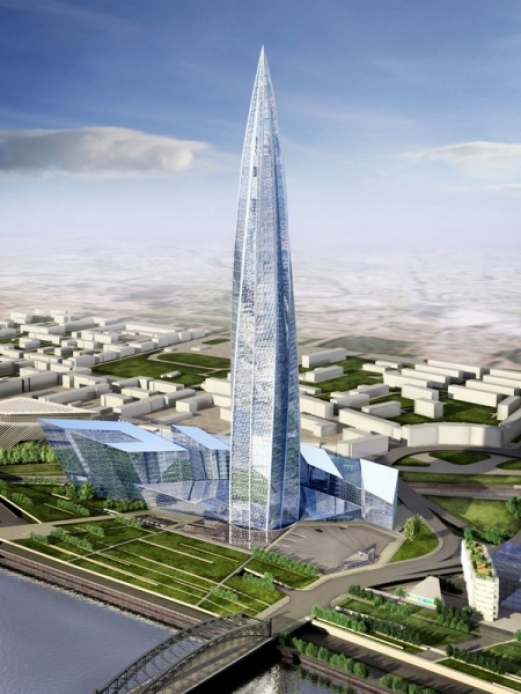 Сроки: октябрь 2009— декабрь 2009Проектирование, монтаж, пуско-наладка и обслуживание систем:  Сеть электроснабжения строительной площадки и Бентонитового завода по устройству супертяжелых баретт для фундаментов, общей протяженностью кабелей более 5-ти километров (2 мВт);  Щитовое оборудование собрано на сборочном участке ООО НПК Катарсис (25 щитов); Мобильная система временного освещения строительной площадки (не менее 50 люкс в рабочих зонах); Водоотведение и водоснабжение от 2-х водомерных узлов (.куб./час)  для нужд Бентонитового завода; Сконструированы, изготовлены и установлены металлические кабеленесущие конструкции.Работы на объекте велись 24 часа в сутки, 7 дней в неделю.Справка об объекте:Инициаторы проекта - администрация Санкт-Петербурга и ОАО «Газпром». «Охта центр» - общественно-деловой район, с архитектурной высотной доминантой высотой .Генеральный подрядчик строительства, компания Arabtec Construction, L.L.C  